Primary School Drama EducationSession 4The Bullies (2): Flashback-“If I were Big Ko…”~~The end~~StorylineAppendix 3aPlot as followAppendix 4a Improvement Advice for Big Ko (For Students’ Discussion)If you were Big Ko, what methods could you use to better communicate with Little Lam and handle your temper so as to prevent bullying incidents?Please pay attention to the words in bold in the following scenarios and think it through!~~The end~~Appendix 4b Improvement Advice for Big Ko (For Teachers’ Reference)If you were Big Ko, how would you better communicate with Little Lam and control your temper and prevent bullying?Pay attention to words in bold in the following scenarios and think it through!~~The end~~Appendix 4c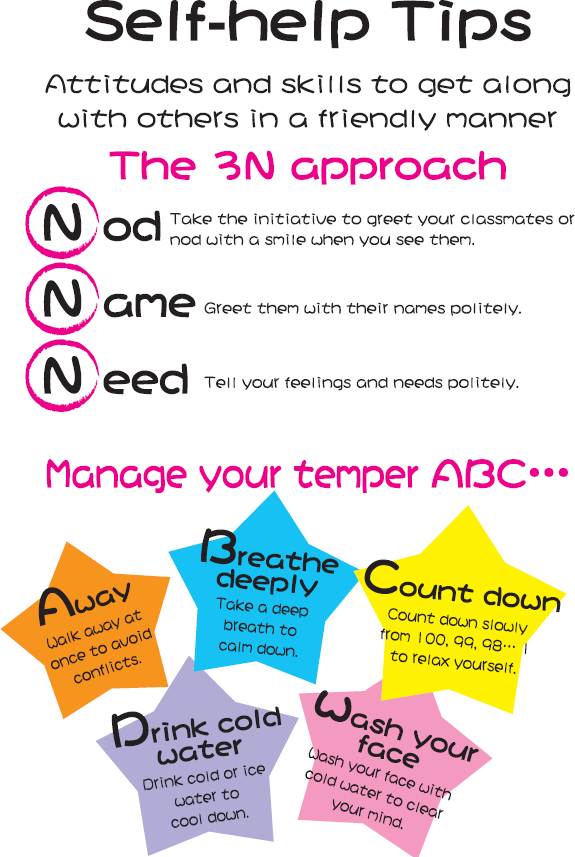 Objectives:To help students understand the responsibilities of the bullies.To equip students with attitudes and skills to get along with others in a friendly manner: the “3N approach” (See Appendix 4c-1) and “Manage your temper ABC” (See Appendix 4c-2), in order to reduce or prevent bullying incidents.Target:Primary 4 to 6 studentsSuggestedduration:1 lesson (35 minutes)Teaching aids:Appendix 3a “Storyline”, Appendix 4a “Improvement Advice for Big Ko” (For Students’ Discussion), Appendix 4b “Improvement Advice for Big Ko” (For Teachers’ Reference), Appendix 4c “Self-help Tips”, a cap and a big pair ofglassesDurationTeaching stepsRemarks5 minutes - Warm-up exercisePoints under review: Case reviewTeacher tells the bullying story and asks students to act as Big Ko and Little Lam using still images so as to show how they communicate with one another and their methods of handling anger. Teacher can also interview some students, asking them to share their feelings during the drama.See Appendix 3a "Storyline” from the previous session.25 minutes - Activity1. Flashback - ‘If I were Big Ko’:Form groups of 4 to 6 students.Each group takes 15 minutes to discuss at least two assigned scenarios to help Big Ko control his temper and get along with Little Lam in a friendly manner so as to prevent the bullying incident.Each group records their conclusion on “Improvement Advice for Big Ko (For students’ discussion)”.Each group, based on their suggestions, acts out the scene using the skill “Small Group Enactment”.Between group performances, Teacher says, “What would happen if Big Ko still cannot control his temper?	Let’s see what the next group thinks!”See Appendix 4a & 4b “Improvement Advice for Big Ko” (For Students’ Discussion / Teachers’ Reference)Teacher asks each group to display their “Improvement advice for Big Ko” around the classroom.Teacher’s questions:What did Big Ko do this time?How did these suggested behaviours affect the ending of the incident? How did it affect Big Ko? (To cool down and prevent such incidents; to restrain Big Ko from being the bully and thus avoid being punished)Teacher guides students to summarise the main points. He also teaches students the concepts of the ‘3N Approach’ and ‘Manage your temper ABC’ and posts up the relevant main points.Display Appendix 4c“Self-help Tips”.5 minutes Reflection and conclusionReflection:Students are given one minute to reflect on what they have learnt in this lesson about bullying incidents.Teacher invites students to share their views.Teacher’s conclusion:Bullies are responsible and capable of preventing bullying incidents.We will discuss the responsibilities of the victim in the next lesson.Time：RecessLocation：ClassroomCharacters & props：Big Ko / the bully(wearing a cap), Little Lam / the victim (wearing big glasses), Noisy Sheung andSilent Ng / the bystanders.7Seeing this situation, Noisy Sheung and other classmates yell in fascination. Big Ko becomes increasingly annoyed and snatches Little Lam’s 10-dollar note without a word.Little Lam is at a loss to understand her classmates’ behaviour. She does not know how to get out of the mess and all she does is to hold on to Big Ko’s arm.Silent Ng stands by in silence.Outcome (presented by teacher verbally)Lastly, a teacher on patrol finds out that Little Lam is injured by Big Ko. The teacher calls the police. Little Lam is taken to the hospital while Big Ko is brought to the police station for questioning…..SceneScenarioWhat Big Ko could have done/said…1Little Lam is eating Mammy Noodles in her seat alone.Noisy Sheung, Silent Ng and other students are chatting, chasing each other and taking a rest.2At recess, Big Ko has nothing to do and feels bored.	He wants to make fun of somebody. So he comes over to Little Lam and calls her “Four-eyes”.Little Lam is deeply troubled by the remark, but dare not say a word. She lowers her head and remains silent.If Big Ko wanted to share Little Lam’s company, he could have approached her with a smile and said, “Hey Little Lam, don’t you feel bored sitting here alone? Let’s play and chat together!”3Big Ko thinks Little Lam’s pack of Mammy Noodles looks really tasty and it will be alright for him to eat together. Without hesitation, Big Ko snatches the pack of Mammy Noodles from her.Little Lam feels helpless and can only remain silent.4Upon discovering there are not many Mammy Noodles left, Big Ko is disappointed and annoyed. He hits Little Lam on the head to vent his anger.Little Lam thinks Big Ko is unreasonable, but she dare not take any action.5Big Ko wants to buy another pack of Mammy Noodles, but he has no money.   When he sees   a 10-dollar note in Little Lam’s pocket, he asks for it. “Hey! Lend me 10 dollars! You can’t refuse your classmate.”6Little Lam doesn't want to lend it to Big Ko, so she grips her pocket tightly. Big Ko feels humiliated and angry, so he pushes her rudely in the hope that she will lend him the money.Little Lam is still reluctant and grips her pocket tightly, repeatedly pleading Big Ko for mercy.7Seeing this situation, Noisy Sheung and other classmates yell in fascination. Big Ko becomes increasingly annoyed and snatches Little Lam’s 10-dollar note without a word.Little Lam is at a loss to understand her classmates’ behaviour. She does not know how to get out of the mess and all she does is to hold on to Big Ko’s arm.Silent Ng stands by in silence.SceneScenarioWhat Big Ko could have done/said…1Little Lam is eating Mammy Noodles in her seat alone.Noisy Sheung, Silent Ng and other students are chatting, chasing each other and taking a rest.2At recess, Big Ko has nothing to do and feels bored.	He wants to make fun of somebody. So he comes over to Little Lam and calls her “Four-eyes”.Little Lam is deeply troubled by the remark, but dare not say a word. She lowers her head and remains silent.If Big Ko wanted to share Little Lam’s company, he could have approached her with a smile and said, “Hey Little Lam, don’t you feel bored sitting here alone? Let’s play and chat together!”3Big Ko thinks Little Lam’s pack of Mammy Noodles looks really tasty and it will be alright for him to eat together. Without hesitation, Big Ko snatches the pack of Mammy Noodles from her.Little Lam feels helpless and can only remain silent.Big Ko should have asked Little Lam politely, “Your Mammy Noodles look really good. Can I have some?”4Upon discovering there are not many Mammy Noodles left, Big Ko is disappointed and annoyed. He hits Little Lam on the head to vent his anger.Little Lam thinks Big Ko is unreasonable, but she dare not take any action.Big Ko could have expressed his disappointment, “There is not much left! It’s disappointing. Do you have any other snacks to share with me?”5Big Ko wants to buy another pack of Mammy Noodles, but he has no money.   When he sees   a 10-dollar note in Little Lam’s pocket, he asks for it. “Hey! Lend me 10 dollars! You can’t refuse your classmate.”Big Ko could have said to Little Lam, “I want to buy another pack of Mammy Noodles, but I’ve got no money. Do you mind lending me some  money?  I will return the money to you tomorrow.”6Little Lam doesn't want to lend it to Big Ko, so she grips her pocket tightly. Big Ko feels humiliated and angry, so he pushes her rudely in the hope that she will lend him the money.Little Lam is still reluctant and grips her pocket tightly, repeatedly pleading Big Ko for mercy.Big Ko could have said to Little Lam, “Never mind. I will try asking someone else.”7Seeing this situation, Noisy Sheung and other classmates yell in fascination.  Big Ko becomes increasingly annoyed and snatches Little Lam’s 10-dollar note without a word.Little Lam is at a loss to understand her classmates’ behaviour. She does not know how to get out of the mess and all she does is to hold on to Big Ko’s arm.Silent Ng stands by in silence.Big Ko could have said to Little Lam, “It doesn’t matter. I can ask someone else (A lot of my friends would share with me)!” He could then have taken the chance to leave graciously.